                             Wayne State University   -     VA Medical Center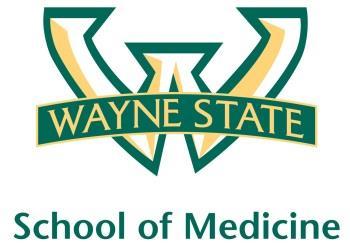 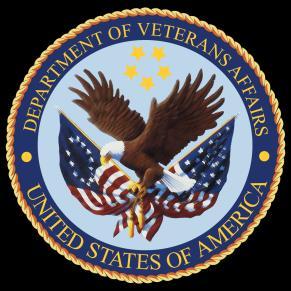                                     Department of Internal MedicineJune 8th 2016 – June 30th12:00 pm – 1:00 pmExcept Monday 1:15 pm – 2:15 pmRoom A3102Mandatory Code Grey Simulation Schedule for Block 13Will be held at A2 ICU Simulation Room from 1pm-2pm with Dr. LeeTeam schedule as follows6/10/2016	Red and Green Team6/24/2016	Blue and Yellow TeamMondayTuesdayWednesdayThursdayFriday06/0606/0706/08Orientation by CMR(12pm- 1pm)06/09Discharge NavigatorLecture 06/10NP Orientation by Megan Irwin06/13Radiology Lecture1:15 pm to 2:15 pm06/14 Red TeamShort Case 106/15Academic Half DayNo Morning Report06/16Green TeamShort Case 106/17Blue TeamShort Case 206/20Yellow TeamShort Case 11:15 pm to 2:15 pm06/21Cardiology Lecture by Dr. Ramappa06/22Academic Half DayNo Morning Report06/23Red TeamShort Case 206/24Green TeamShort Case 206/27Blue TeamShort Case 21:15 pm to 2:15 pm06/28Yellow TeamShort Case 206/29Academic Half DayNo Morning Report06/30Last dayNo morning report07/01